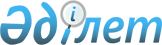 Об утверждении Соглашения между Правительством Республики Казахстан и Правительством Республики Польша об освобождении владельцев дипломатических паспортов от визовых требованийПостановление Правительства Республики Казахстан от 19 ноября 2007 года № 1104

      Правительство Республики Казахстан  ПОСТАНОВЛЯЕТ: 

      1. Утвердить Соглашение между Правительством Республики Казахстан и Правительством Республики Польша об освобождении владельцев дипломатических паспортов от визовых требований, совершенное в городе Астане 29 марта 2007 года. 

      2. Настоящее постановление вводится в действие со дня подписания.        Премьер-Министр 

       Республики Казахстан  

  Соглашение 

между Правительством Республики Казахстан и 

Правительством Республики Польша об освобождении 

владельцев дипломатических паспортов от визовых требований(Официальный сайт МИД РК - Вступило в силу 31 июля 2008 года)      Правительство Республики Казахстан и Правительство Республики Польша, далее именуемые "Сторонами", 

      принимая во внимание стремление обоих государств укреплять их дружеские отношения, и 

      желая способствовать взаимным поездкам граждан Республики Казахстан и граждан Республики Польша, владельцев дипломатических паспортов государств Сторон, в соответствующие страны, 

      согласились о нижеследующем:  

  Статья 1       Гражданин государства каждой из Сторон, который владеет действительным дипломатическим паспортом, выданным Сторонами, может въезжать, выезжать, следовать транзитом по территории государства другой Стороны через любые законно установленные пункты пересечения границы государств Сторон без виз. 

      Гражданин государства каждой из Сторон, владеющий указанным паспортом, вправе пребывать без виз на территории государства другой Стороны сроком до девяноста (90) дней, в течение периода в сто восемьдесят (180) дней, с даты первого въезда.  

  Статья 2       Гражданин государства каждой из Сторон, назначенный на работу в дипломатическое представительство, консульское учреждение или в международную организацию, расположенные на территории государства другой Стороны, владеющий действительным дипломатическим паспортом, выданным одной Стороной, может передвигаться по территории государства другой Стороны и должен, при этом, получить дипломатическую визу на период его/ее официального пребывания в течение девяноста (90) дней с даты прибытия.  

  Статья 3       Положения, предусмотренные настоящим Соглашением, также применяются к членам семей лиц, указанных в предыдущей статье, владеющим дипломатическим паспортом и совместно с ними проживающим.  

  Статья 4       Каждая из Сторон сохраняет за собой право отказать во въезде либо сократить срок пребывания на территории своего государства любого гражданина государства другой Стороны, чье присутствие она считает нежелательным.  

  Статья 5       В случае утери гражданином государства одной из Сторон своего дипломатического паспорта на территории государства другой Стороны, он обязан незамедлительно уведомить об этом компетентные органы государства пребывания, чтобы они могли предпринять необходимые меры. При этом дипломатическое представительство или консульское учреждение государства этого гражданина выдает ему новый проездной документ, позволяющий пересекать государственные границы, и информирует об этом компетентные органы государства пребывания.  

  Статья 6       Для условий настоящего Соглашения каждая Сторона должна направить по дипломатическим каналам другой Стороне образцы действительных дипломатических паспортов, включая подробное описание таких документов, в течение тридцати (30) дней после подписания настоящего Соглашения. 

      Каждая Сторона также должна направить другой Стороне по дипломатическим каналам образцы новых и измененных паспортов, включая подробное описание таких документов, в срок, не позднее, чем за тридцать (30) дней до введения их в действие.  

  Статья 7       Каждая из Сторон сохраняет за собой право в целях обеспечения национальной безопасности, общественного порядка и общественного здоровья, временно приостановить, частично или полностью, действие настоящего Соглашения. Решение о приостановлении, отмены приостановления действия настоящего Соглашения должно быть доведено до другой Стороны по дипломатическим каналам, не позднее, чем за семь (7) дней до их вступления в силу.  

  Статья 8       Каждая Сторона может письменно инициировать по дипломатическим каналам внесение изменений или дополнений в настоящее Соглашение, полностью либо частично, являющиеся неотъемлемой частью настоящего Соглашения.  

  Статья 9       Любые споры или разногласия, возникающие при применении положений настоящего Соглашения, должны быть разрешены путем консультаций или переговоров между Сторонами без вмешательства любой третьей стороны или международного трибунала.  

  Статья 10       Настоящее Соглашение вступает в силу по истечении тридцати (30) дней со дня получения по дипломатическим каналам последнего письменного уведомления Сторон о выполнении внутригосударственных процедур, необходимых для его вступления в силу. 

      Настоящее Соглашение заключается на неопределенный срок и может быть прекращено любой из Сторон путем письменного уведомления по дипломатическим каналам. В этом случае Соглашение остается в силе до истечения шести (6) месяцев с даты получения уведомления о намерении прекратить его действие.       В удостоверении чего, нижеподписавшиеся, будучи должным образом уполномоченными своими Правительствами, подписали настоящее Соглашение.       Совершено в городе Астана, 29 марта 2007 года, в двух подлинных экземплярах, каждый на казахском, польском, русском и английском языках, причем все тексты имеют одинаковую силу. 

      В случае возникновения разногласий при толковании положений настоящего Соглашения, Стороны будут обращаться к тексту на английском языке.        За Правительство                               За Правительство 

       Республики Казахстан                           Республики Польша        Примечание РЦПИ: Далее прилагается текст Соглашения на английском языке. 
					© 2012. РГП на ПХВ «Институт законодательства и правовой информации Республики Казахстан» Министерства юстиции Республики Казахстан
				